Конспект НОД по лепке в средней группе «Грибы»Программное содержание:1. Образовательные задачи: закрепить умение лепить знакомые предметы, используя усвоенные ранее приемы (раскатывание пластилина прямыми и кругообразнымими движениями, сплющивание ладонями, лепка пальцами) , для утончения формы.2. Развивающие задачи: развивать мелкую моторику рук, воображение, творческую самостоятельность, рсширять знание детей о съедобных и несъедобных видах грибов.3. Воспитательные задачи: воспитывать аккуратность, усидчивость.Оборудование:Демонстрационный материал: муляжи грибов, иллюстрации с грибами, пластилин, доска для лепки.Раздаточный материал:  доска для лепки, пластилин.Ход работы:Воспитатель: Доброе утро, ребята! Посмотрите вокруг: куда мы с вами попали?Дети: В лес!Воспитатель: Правильно , ребята. А какое у нас сейчас время года? Дети: ОсеньВоспитатель: Верно, но осень не простая, а золотая! Посмотрите сколько разноцветных листиков на деревьях. А на земле настоящий ковер из разноцветных листьев! Ой, а кто это у нас тут на веточке сидит? Да это же белочка, только она какая – то очень грустная. Давайте с ней поздороваемся и спросим, что у нее случилось.Дети и воспитатель: Доброе утро белочка! Почему ты такая грустная?Белочка: Здравствуйте ребята.  Набрала  я на зиму орехов, насушила ягод, а вот грибочков набрать не успела. Подул такой сильный ветер, сорвал листья с деревьев,  закружил их, завертел и засыпал мои грибочки. Сложно будет мне их отыскать теперь.Воспитатель: Белочка, а расскажи ребятам, какие в лесу растут грибы? Белочка:  Грибочков в лесу много разных: лисички, опята, маслята, подосиновики. Эти грибы съедобные. Но есть еще грибы несъедобные – это мухомор, бледная поганка.Воспитатель : Вот сколько грибочков белочка знает! А вы, ребята, знаете еще какие – то грибы?Дети: Шампиньоны, рыжики, подберезовики, грузди, волнушки, вешенкиВоспитатель: Молодцы , ребята! Вот видишь, белочка, сколько грибов ребята наши знают. Не грусти, мы с ребятами тебе обязательно поможем! Правда, ребята? Дети: Конечно, поможем!!!! Мы вылепим для белочки много грибочков.Воспитатель : Ребята, посмотрите на грибы. Чем они похожи?  (есть шляпка и ножка).А чем не похожи?  (шляпкой, толщиной ножки, цветом).Показ муляжей, иллюстраций грибов.Воспитатель:  Чтобы начать лепить, нам нужно размять наши пальчики. Давайте поиграем в игру «Соберем грибы»Пальчиковая гимнастика «Соберу грибы»Я корзину в лес беру,                      (показывают удивление, разводят Там грибы я соберу.                          руки в стороны) Удивляется мой друг: «Сколько здесь грибов вокруг!» Подосиновик, масленок,                 (поочередно сгибают пальчики Подберезовик, опенок,                     на обеих руках, начиная Боровик, лисичка, груздь –              с мизинца правой руки.) Не играют в прятки пусть! Рыжики, волнушки Найду я на опушке. Возвращаюсь я домой, Все грибы несу с собой. А мухомор не понесу.                     (Большой палец левой руки отстав- Пусть останется в лесу!                   ляют, грозят ему).Мы съедобные грибыДолго собирали,А потом своим друзьямВот что рассказали:(дети, называя грибы, загибают по очереди пальцы на руке)В бору вырос боровик,А под дубом дубовик,На пеньке сидят опята –Очень дружные ребята.Вырос подосиновикПод молодой осиною,Крупный подберезовик –Под белою березою.Если с нами в лес пойдете,(«идут» пальчиками по ладошке)Много вы грибов найдете.(поднимают вверх руки с разжатыми пальцами)Показ воспитателем последовательности работы.1  Ножка: берем кусочек белого (желтого, серого) пластилина и делаем ножку гриба – раскатываем валик (цилиндр);
2  Шляпка: берем пластилин красного (оранжевого, коричневого) цвета и лепим шляпку – раскатываем шар, сплющиваем и выгибаем, чтобы получилась чаша; если лепим маленький грибочек, можно оставить шляпку в виде шара, если большой гриб, то изгибаем шляпку краями внутрь (наружу), или делаем плоской, как тарелку. Обязательно в середине шляпки делаем углубление для ножки.
3  Соединяем: две детали, шляпку и ножку – гриб готов!!!
Воспитатель предлагает детям выбрать пластилин (цвет) для своей работы.
Самостоятельная деятельность детей (помощь воспитателя по необходимости).ФизкультминуткаЗА ГРИБАМИВ лес пойдем мы за грибами, (ходьба на месте)Соберем с тобой их сами.Раз - грибок, два – грибок, (приседание)Вот уж целый кузовок! (хлопки в ладоши)Дождь закапал ой-ой-ой! (одна ладошка вытянута вперед, пальцы другой ее касаются)Побежим скорей домой! (бег на месте)Воспитатель : Немного отдохнули, теперь продолжим лепить наши грибочки.Какие красивые грибы у вас получились! Скажите, ребята, вам понравилось лепить грибы? Было ли сложно? Что нового вы сегодня узнали? (Ответы детей)Молодцы, ребята! А сейчас давайте все грибы соберем в корзинку и подарим нашей белочке! Белочка благодарит детей, забирает корзинку и прощается.Используемая литература:
1. Комарова Т.С. - Изобразительная деятельность в детском саду. Средняя группа. - М: Мозаика-Синтез, 2016. – 96 с.: цв. вкл. 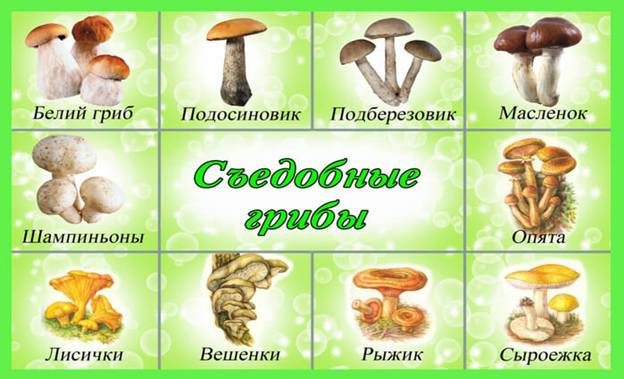 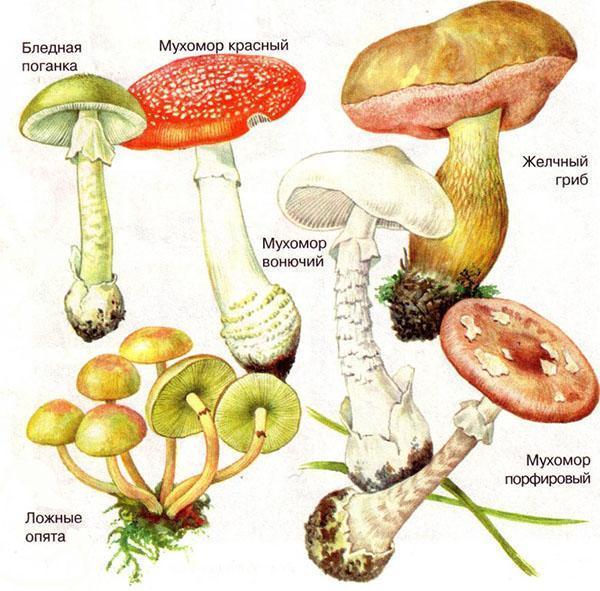 